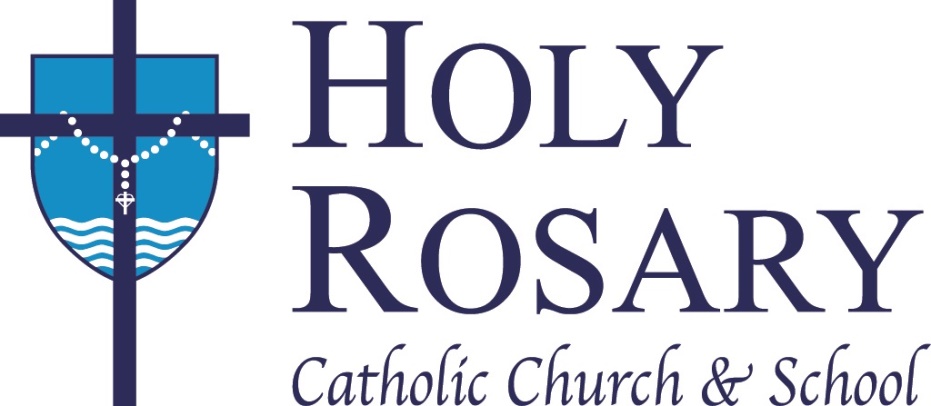 Holy Rosary Trivia1. The first Mass was celebrated in Kewaunee on Nov 1, 1674 by     		Bishop Bona     Fr. Marquette     Fr. Schmitt    Bishop Wycislo2. Horses used to drink from the springs that flowed out of the hill on Ellis Street.             True    or    False3. The original Holy Rosary School was completed in the same year as the Peshtigo Fire.        True    or    False 4. How much did the 1963 church and rectory cost?   		$650,000        $533,000        $605,000        $1,000,0005. The school enrollment in 1963 was:     		725          415          399          2506. Who says he cut the grass on the church hill the fastest?     		Squirrel        Goose        Rabbit         Wiley       Fr. Mike        7. Fr. Mike had an extra bead added to the rosary on the south wall of the gym to pray for:      		a successful sports season         all parishioners who have left          		there isn’t an extra bead            those whose minds wandered        8. The furnishings for the 1884 & 1963 churches were created by    		 Johnson Manufacturing                 Doerr Woodworking            		Svoboda Furniture                           Bergers9. The Holy Rosary School song was written by:       		Sr. Barbara Ann     Marilyn Plos     Dorothy Stangel     Jen Heidel